Автогрейдер XCMG относится к землеройно-транспортным машинам. Предназначен для послойной разработки грунта с его поперечным перемещением. Используется в основном для выполнения землеройных и планировочных работ в дорожном строительстве. Автогрейдер XCMG предназначен также и для выполнения работ коммунальных служб, для ремонта и содержания улиц, тротуаров и площадей, а также для выполнения работ по содержанию автомобильных дорог.Грейдер XCMG может использоваться для планировки откосов, выемок, насыпей, канав, очистки дорог от снега, снятия наледи с дорожного полотна, перемещения и смешивания материалов с добавками или вяжущими материалами на полотне дороги, а также выполнять рыхление асфальтовых покрытий, и тяжелых грунтов.Основным рабочим органом грейдера XCMG является грейдерный отвал.
 Опции: ROPS, кондиционер, ультразвуковая или лазерная система автоматического нивелирования Topcon или MOBA, включает датчик определения продольного наклона автогрейдера, датчики поперечного уклона и поворота отвала. Использование этих сенсоров позволяет системе точно рассчитывать текущий наклон ножа. Для позиционирования планировочного отвала по высоте могут использоваться ультразвуковые  и лазерные сенсоры. При работе с ультразвуковыми сенсорами в качестве опорной поверхности используется специальная струна, бордюр или другая существующая поверхность.
Система управления с ультразвуковым контролем отметки может легко стать одномачтовой или двухмачтовой лазерной системой. Одновременно на отвале может находиться как ультразвуковой, так и лазерные сенсоры.Технические характеристики грейдера GR180 XCMG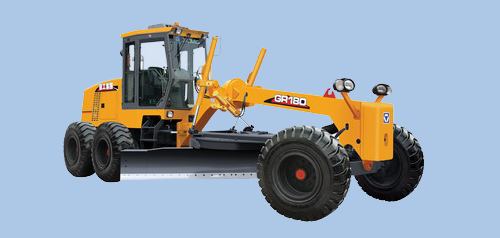 модельGR180вес, кг15400скорость переднего хода, км/ч5-8-11-19- 23-38скорость заднего хода, км/ч5-11-23тяговое усилие, кН84размеры отвала, мм3965Х610радиус поворота, м7.3двигательCummins CTAA8.3 или
SC8D190G2B1мощность, кВт138/140длина, мм8900ширина, мм2625высота, мм3470дорожный просвет, мм430расстояние между мостами6266расстояние между средними и задними колесами, мм1639угол поворота передних колес50угол наклона передних колес17угол качания переднего моста15угол поворота рамы27макс высота подъема отвала, мм450макс заглубление отвала, мм500угол поворота отвала90угол наклона отвала28-70раб. формула6Х4рабочее давление в гидросистеме, МПа18